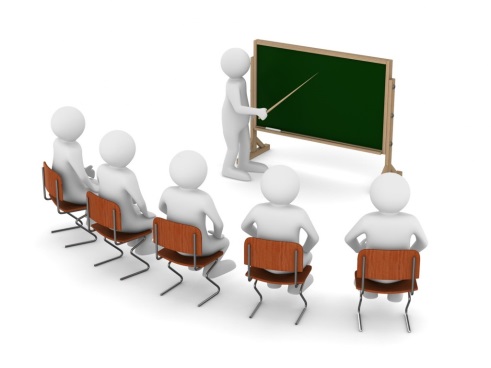 №п/пФ И ОНазвание курсовКо-во часовНа бюджетной основеНа бюджетной основеНа бюджетной основеНа бюджетной основе1.Щеголева Т.Г.«Охрана труда в дошкольных учреждениях»722.Рожкова А.А.«Работа педагога ДОО с родителями воспитанников в условиях реализации ФГОС ДОО»723.Мухина А.С.«Работа педагога ДОО с родителями воспитанников в условиях реализации ФГОС ДОО»724.Киселева Н.А.«Работа педагога ДОО с родителями воспитанников в условиях реализации ФГОС ДОО»725.Шелехина Е.Н.«Работа педагога ДОО с родителями воспитанников в условиях реализации ФГОС ДОО»726.Магомедова И.С.«Работа педагога ДОО с родителями воспитанников в условиях реализации ФГОС ДОО»727.Свиридова Г.Д.«Работа педагога ДОО с родителями воспитанников в условиях реализации ФГОС ДОО»728.Иванова О.Н.«Работа педагога ДОО с родителями воспитанников в условиях реализации ФГОС ДОО»729.Щепанская О.М.«Работа педагога ДОО с родителями воспитанников в условиях реализации ФГОС ДОО»7210.Ерепилова С.Н.«Работа педагога ДОО с родителями воспитанников в условиях реализации ФГОС ДОО»7211.Пираева Л.Б.«Работа педагога ДОО с родителями воспитанников в условиях реализации ФГОС ДОО»7212.Касьянова Л.А.«Работа педагога ДОО с родителями воспитанников в условиях реализации ФГОС ДОО»7213.Буслаева А.В.«Музейная педагогика как новая образовательная технология, реализующая требования ФГОС ДО»7214.Нуждина Ю.М.«Работа педагога ДОО с родителями воспитанников в условиях реализации ФГОС ДОО»7215.Щеголева Т.Г.«Работа педагога ДОО с родителями воспитанников в условиях реализации ФГОС ДОО»7216.Козлова Т.Н.«Работа педагога ДОО с родителями воспитанников в условиях реализации ФГОС ДОО»7217.Иванова О.Н.«Добрый мир. Основы духовно- нравственного  воспитания в дошкольной образовательной организации ( в контексте ФГОС ДОО)»7218.Куртюкина М.С.«Добрый мир. Основы духовно- нравственного  воспитания в дошкольной образовательной организации ( в контексте ФГОС ДОО)»72На платной  основеНа платной  основеНа платной  основеНа платной  основе1.Горончук Т.В.«Организация работы в ДОО  по подготовке детей к школе»1082.Горончук Т.В.«Художественно –эстетическое развитие дошкольников в соответствии с ФГОС  ДОО»363.Куртюкина М.С.«Соблюдение требований законодательства к информационной открытости и ведению официального сайта образовательной организации   в сети «Интернет»724.Щеголева Т.Г.«Перспективы развития системы дошкольного образования в контексте современных требований»1445.Щеголева Т.Г.«Инклюзивная практика обучения и воспитания детей с ОВЗ в условиях реализации ФГОС»726.Спиридонова Л.А.«Организация образовательного процесса в дошкольных учреждениях»108